Как развивать самоконтроль у детей за реализацией звукопроизношения.          В коррекционной работе над звукопроизношением введение нового звука в речь ребёнка становится процессом долгим и трудным, требующим от взрослых терпения, а от детей - усердия. В силу того, что вновь выработанные нервные связи ещё слабы, ребёнок пользуется приобретённым звуком крайне нерегулярно. Поэтому необходимо развивать его внутренний самоконтроль за своей речью.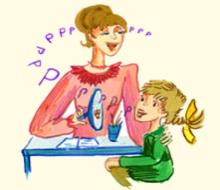      Процесс нормализации речи и угасание патологического процесса возможны только при повышенном внимании ребёнка к речи окружающих и к своей собственной. Взрослым необходимо также внимательно следить за звукопроизношением детей и корректно исправлять ошибки не только на занятиях, но и на протяжении всех режимных моментов. Процесс автоматизации звуков протекает у некоторых детей очень сложно, самоконтроль за звукопроизношением бывает низким, иногда ребёнок быстро утрачивает приобретённый навык. Поэтому такая работа требует от взрослых терпения, такта, собранности, постоянной изобретательности.      С этой целью мы можем использовать следующие стимулирующие приёмы. Например, игровое упражнение "Попугай". 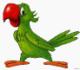 Если ребёнок неправильно произнёс какой - то звук, мы просим его: "Повтори за мной слово 2, 3, 4 раза и "нажми" на этот звук. Придумай предложение или чистоговорку с этим звуком".      В начале организованной деятельности, давая установку на правильную, грамотную, чёткую речь, используем такое стихотворение: "Каждый день, всегда, везде,на занятиях, в игре громко,чётко говорим,никогда мы не спешим!"Выучите его вместе с детьми.     Для стимулирования и активизации самоконтроля звукопроизношения в самостоятельной речи проводим с детьми игру - соревнование "Говорим правильно" в разных вариантах:  "Ёлочка - красавица". 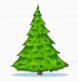 "Много на ёлочке шариков цветных и шишек золотых" - дети получают в качестве поощрения за правильное произношение разноцветные шары и шишки, украшают ими каждый свою веточку на ёлочке. "Мороз снежком укутывал" - снежками и снежинками и так далее.       Также правильное произношение звуков обеспечивается хорошей подвижностью и дифференцированной работой органов артикуляционного аппарата. Артикуляционные упражнения хорошо выполнять сопряженно с движениями рук. При этом движения кистей рук могут дублировать движения языка или быть направлены в противоположную сторону.Так, в упражнении «Часики» сначала выполняется движение: 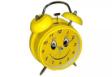 язык вправо и руки вправо, язык влево и руки влево. Когда движение будет освоено, вводится усложнение: язык вправо, а руки влево, язык влево, а руки вправо. 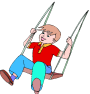 В упражнении «Качели» - сначала язык вверх и руки вверх, затем с усложнением -  язык вверх, а руки вниз.  В упражнении «Индюк» одновременно с движением языка вперед-назад по верхней губе выполнять мягкие движения кистями поднятых рук.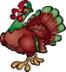 «Колечко». Поочередно и как можно быстрее перебирайте пальцы рук, соединяя в кольцо с большим пальцем последовательно указательный, средний и т. д. Проба выполняется в прямом (от указательного пальца к мизинцу) и в обратном (от мизинца к указательному пальцу) порядке. Вначале упражнение выполняется каждой рукой отдельно, затем вместе.«Кулак-ребро-ладонь». Ребенку показывают три положения руки на плоскости стола, последовательно сменяющих друг друга. Ладонь на плоскости, ладонь сжатая в кулак, ладонь ребром на плоскости стола, распрямленная ладонь на плоскости стола. Ребенок выполняет пробу вместе со взрослым, затем по памяти в течение 8—10 повторений моторной программы. Проба выполняется сначала правой рукой, потом — левой, затем — двумя руками вместе. При усвоении программы или при затруднениях в выполнении предложите ребенку помогать себе командами («кулак—ребро—ладонь», произносимыми вслух или про себя.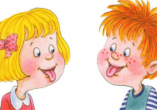 Подобные игровые приёмы очень хорошо помогают добитьсястойкого закрепления поставленных звуков,развить самоконтроль, внимание к правильно звучащей речи!